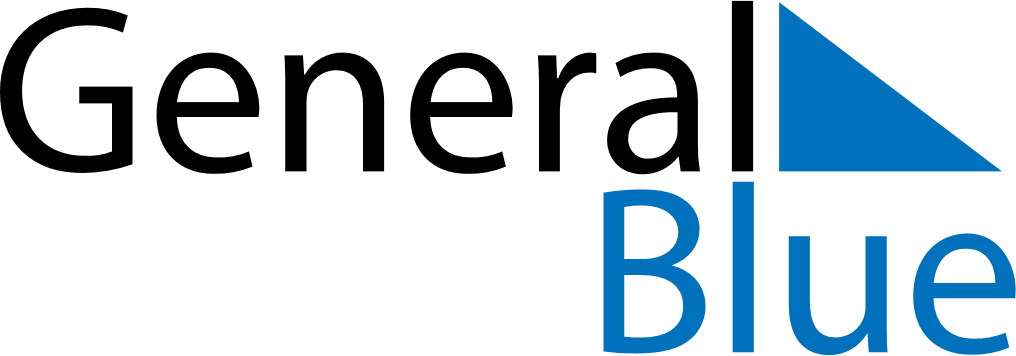 April 2026April 2026April 2026Cocos IslandsCocos IslandsMondayTuesdayWednesdayThursdayFridaySaturdaySunday123456789101112Self Determination Day
Easter Monday1314151617181920212223242526Anzac Day27282930